MINISTERIO DE JUSTICIA Y SEGURIDAD PÚBLICA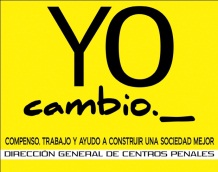 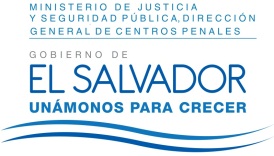 DIRECCIÓN GENERAL DE CENTROS PENALESUNIDAD DE ACCESO A LA INFORMACIÓN PÚBLICA7ª Avenida Norte y Pasaje N° 3 Urbanización Santa Adela Casa N° 1 Sn. Salv.Tel. 2527-8700Vista la solicitud de XXXXXXXXXXXXXXXXXXXXXXXXXXXXX, con Documento Único de Identidad número XXXXXXXXXXXXXXXXXXXXXXXXXXXXXXXXXXXXXXXX XXXXXXXXXXXXX quien solicita “Cantidad de solvencias de Antecedentes Penales, que han sido tramitadas por mes en el periodo de enero a octubre 2015”Con el fin de dar cumplimiento a lo solicitado, conforme a los Arts. 1, 2, 3 Lit. a, b, j. Art. 4 Lit. a, b, c, d, e, f, g.  y Art, 69, 71, de la Ley de Acceso a la Información Pública, la suscrita RESUELVE: : Conceder el acceso a la información solicitada mediante la entrega de datos que fueron recibidos en esta Unidad por la Unidad generadora correspondiente, art. 69 LAIP.RESPUESTAQueda expedito el derecho del solicitante de proceder conforme lo establecido en el art. 82 de la Ley de Acceso a la Información Pública.San Salvador, a las dieciséis horas con cincuenta del día nueve de noviembre de dos mil quince.                                                                                Licda. Marlene Janeth Cardona AndradeOficial de Información Ref. Solicitud UAIP/OIR/186/2015MJCA/klMesesEneroFebreroMarzoAbrilMayoJunioJulioAgostoSeptiembreOctubreTotalCertificación de Antecedentes Penales42,80736,50127,72127,74930,13233,17534,76426,96946,23747,550353,605